Step 1: Go to Blogger from your gmail.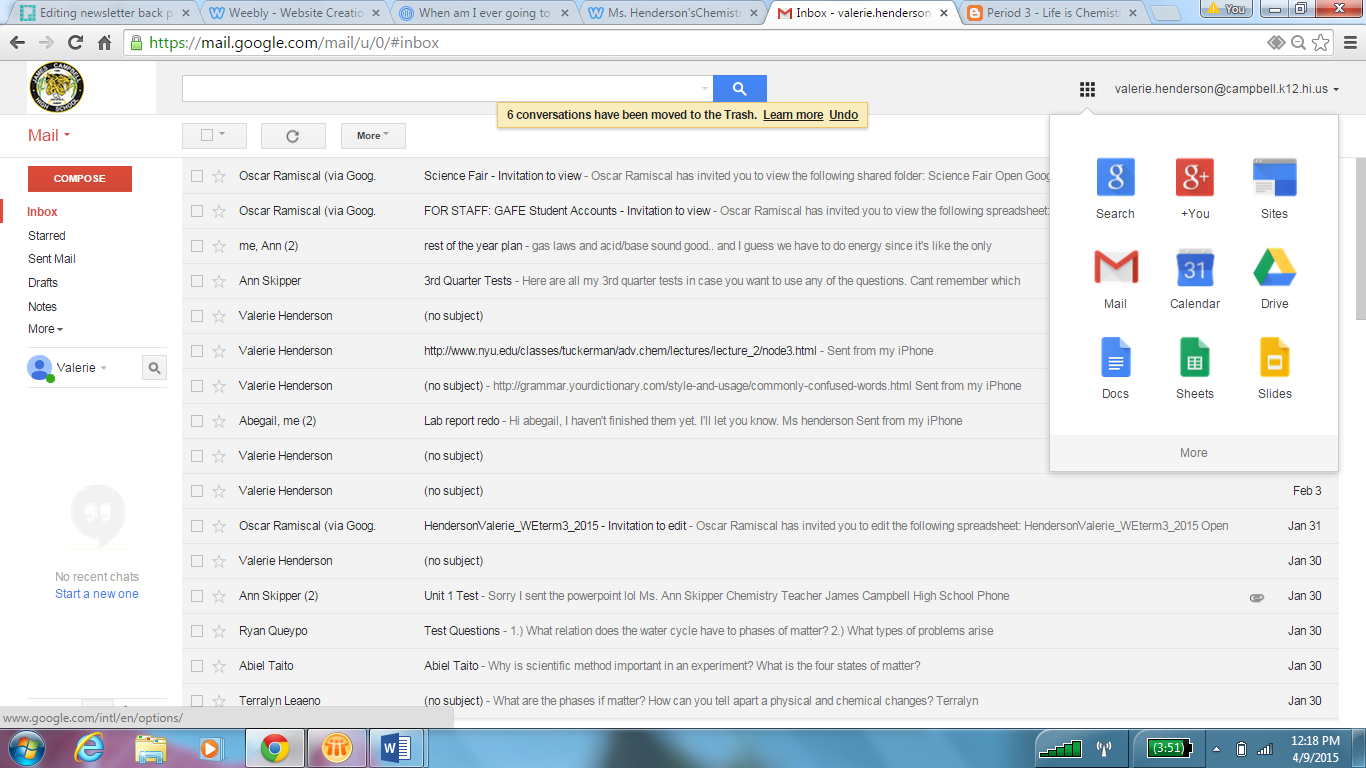 To do this, click on the apps buttonClick on more 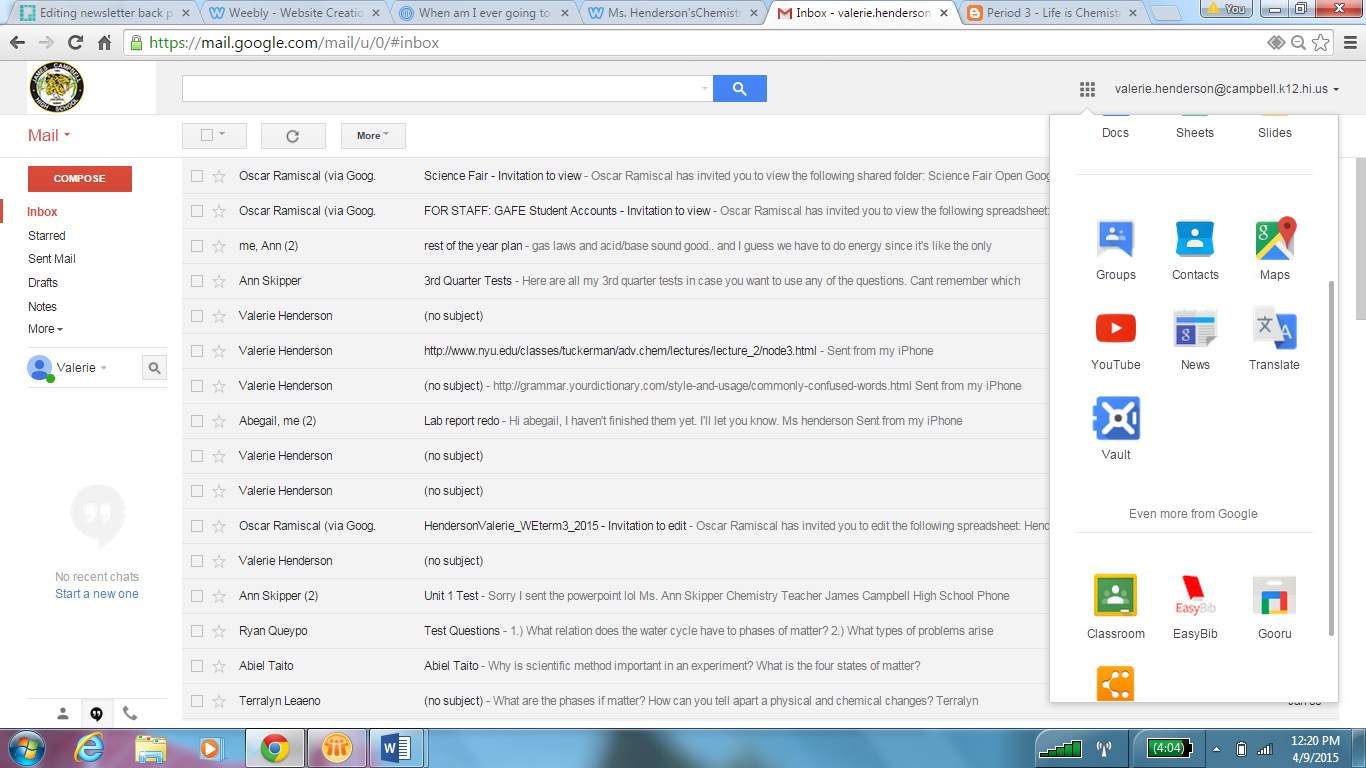 Select even more from Google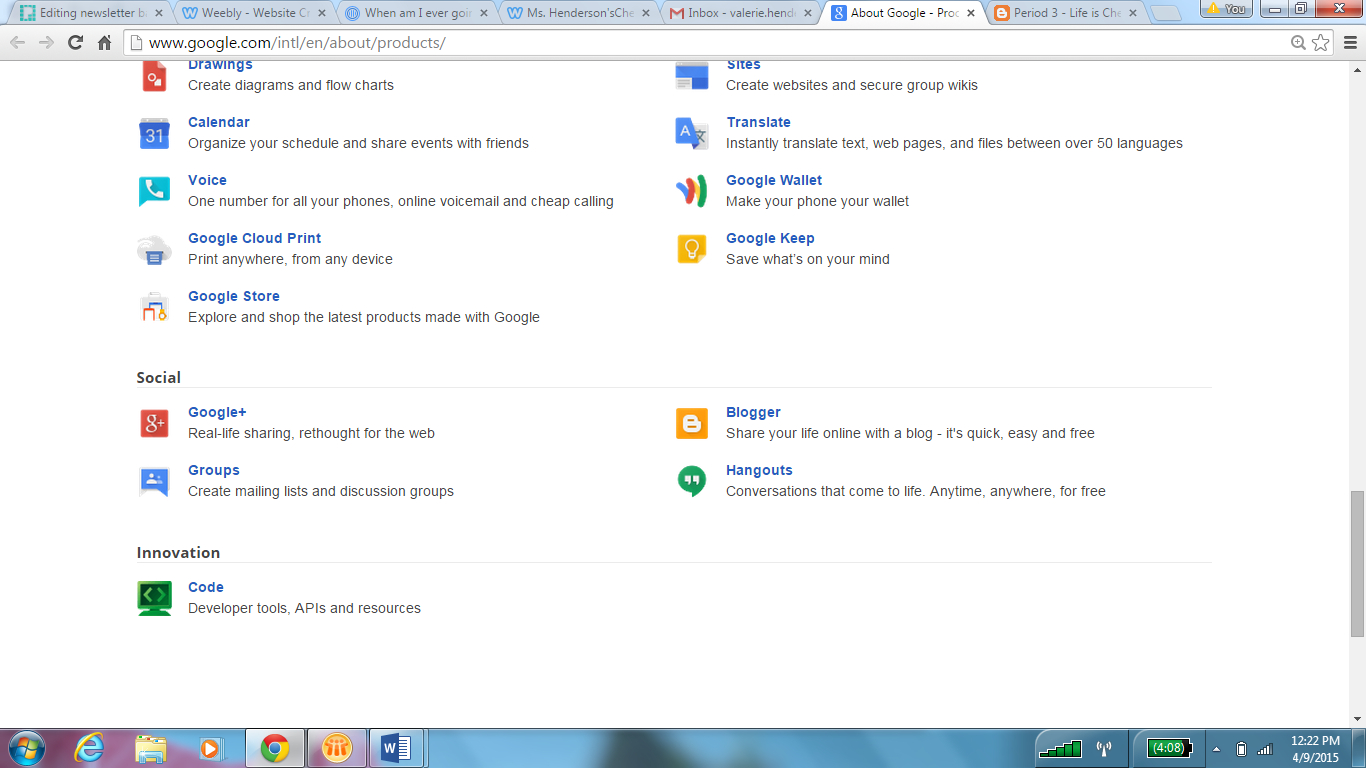 Step 2: Click on the Blogger buttonStep 3: (see next page)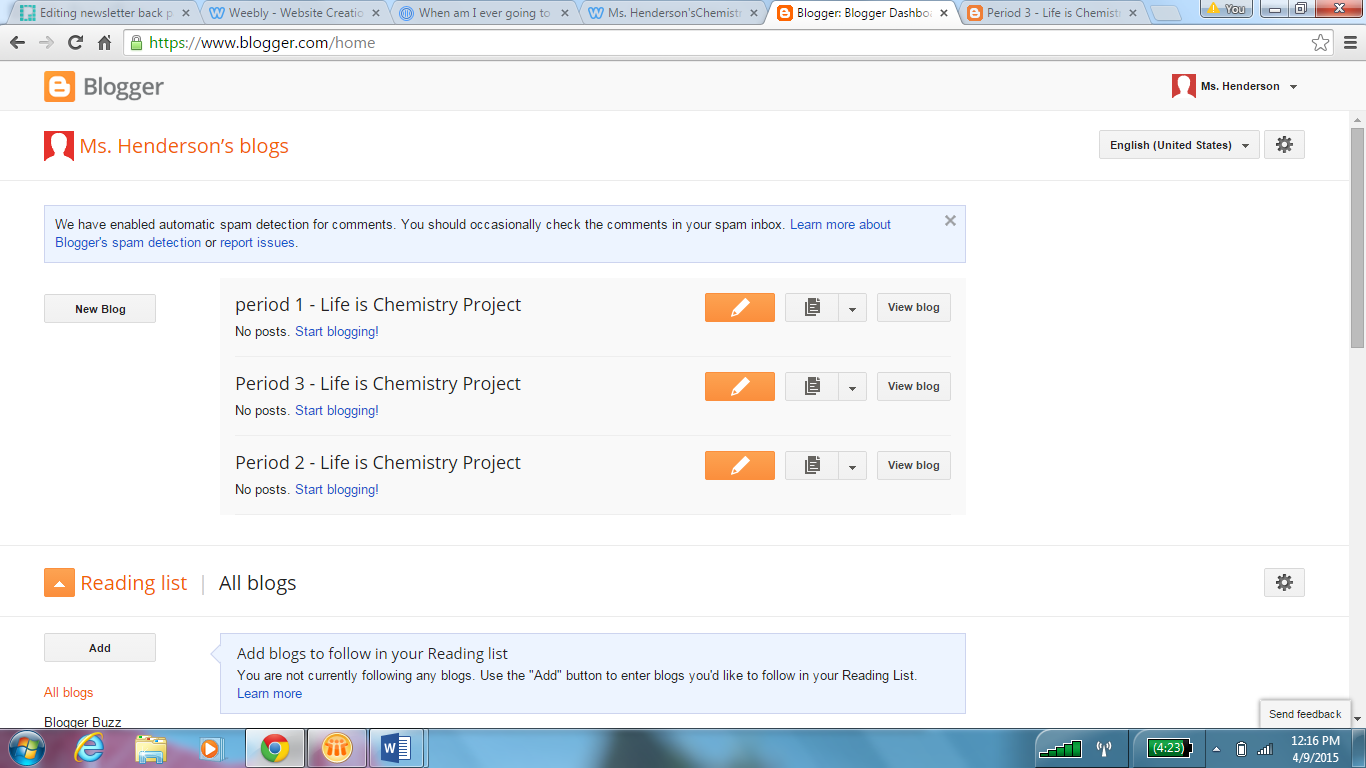 You are only an author on your period’s blog.Click on the organe button (the pen icon)This will allow you to create a post on our blog. Please see the rubric and the prezi for exactly what needs to be in your post. 